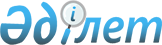 О проекте Закона Республики Казахстан "Об обязательном страховании гражданско-правовой ответственности туроператора и турагента"Постановление Правительства Республики Казахстан от 17 января 2003 года N 39      Правительство Республики Казахстан постановляет: 

      Внести на рассмотрение Мажилиса Парламента Республики Казахстан проект Закона Республики Казахстан "Об обязательном страховании гражданско-правовой ответственности туроператора и турагента".       Премьер-Министр 

      Республики Казахстан 

Проект        Закон Республики Казахстан  Об обязательном страховании гражданско-правовой 

ответственности туроператора и турагента       Настоящий Закон регулирует отношения, возникающие в процессе осуществления обязательного страхования гражданско-правовой ответственности туроператора и турагента и устанавливает правовые, финансовые и организационные основы его проведения. 

      Статья 1. Основные понятия, используемые в настоящем Законе.       В настоящем Законе используются следующие основные понятия: 

      1) безусловная франшиза - франшиза, предусматривающая осуществление страховой выплаты за вычетом установленной суммы; 

      2) выгодоприобретатель - турист, имущественным или иным интересам которого причинен вред в связи с оказанием туристских услуг, в случае гибели туриста - его наследники. Выгодоприобретателем может являться также страхователь или иное лицо, возместившее туристу (в случае гибели туриста его наследникам) причиненный вред в пределах объема ответственности страховщика, установленного настоящим Законом, и получившее право на возмещение своих расходов от страховщика; 

      3) страхователь - туроператор или турагент, заключившие со страховщиком договор обязательного страхования гражданско-правовой ответственности туроператора и турагента, обеспечивающие защиту имущественных или иных интересов туриста, которому причинен вред при оказании туроператором и/или турагентом туристских услуг; 

      4) страховщик - страховая организация, имеющая лицензию на право осуществления страховой деятельности в соответствии с законодательством Республики Казахстан; 

      5) турагент - физическое или юридическое лицо, имеющее лицензию на данный вид деятельности, по продвижению и реализации туристского продукта; 

      6) туроператор - юридическое лицо, имеющее лицензию на данный вид деятельности по формированию, продвижению и реализации своего туристского продукта; 

      7) франшиза - сумма ущерба, не подлежащая возмещению страховщиком. 

      Статья 2. Законодательство Республики Казахстан об 

                обязательном страховании гражданско-правовой 

                ответственности туроператора и турагента.       1. Законодательство Республики Казахстан об обязательном страховании гражданско-правовой ответственности туроператора и турагента основывается на Конституции  Республики Казахстан и состоит из Гражданского кодекса  Республики Казахстан, настоящего Закона и иных нормативных правовых актов Республики Казахстан. 

      2. Если международным договором, ратифицированным Республикой Казахстан, установлены иные правила, чем те, которые предусмотрены законодательством Республики Казахстан об обязательном страховании гражданско-правовой ответственности туроператора и турагента, то применяются правила международного договора. 

      Статья 3. Объект обязательного страхования 

                гражданско-правовой ответственности 

                туроператора и турагента.       Объектом обязательного страхования гражданско-правовой ответственности туроператора и турагента является имущественный интерес туроператора и/или турагента, связанный с его обязанностью возместить вред, причиненный имущественным или иным интересам туриста в связи с деятельностью туроператора и/или турагента по реализации туристского продукта. 

      Статья 4. Цель и основные принципы обязательного 

                страхования гражданско-правовой 

                ответственности туроператора и турагента.       1. Целью обязательного страхования гражданско-правовой ответственности туроператора и турагента является обеспечение защиты имущественных или иных интересов туриста, которому причинен вред при оказании туроператором и/или турагентом туристских услуг. 

      2. Основными принципами обязательного страхования гражданско-правовой ответственности туроператора и турагента являются: 

      1) обеспечение защиты имущественных или иных интересов туриста в объеме и порядке, установленных настоящим Законом; 

      2) обеспечение выполнения сторонами своих обязательств по договору обязательного страхования гражданско-правовой ответственности туроператора и турагента. 

      Статья 5. Государственный контроль и надзор при 

                обязательном страховании гражданско-правовой 

                ответственности туроператора и турагента.       1. Государственный контроль за выполнением туроператором и турагентом требований настоящего Закона, в части, касающейся обязательности заключения ими договора обязательного страхования гражданско-правовой ответственности туроператора и турагента, и принятие мер к туроператору и турагенту, нарушившим данное требование, возлагается на уполномоченный орган в области туристской деятельности в пределах его компетенции, установленной законодательством Республики Казахстан. 

      2. Надзор за деятельностью страховых организаций осуществляется уполномоченным государственным органом по регулированию страхового рынка и надзору за страховой деятельностью в соответствии с законодательством Республики Казахстан. 

      Статья 6. Размер страховой суммы, страховой 

                премии и порядок их уплаты.       1. Размер страховой суммы по договору обязательного страхования гражданско-правовой ответственности туроператора и турагента определяется его условиями и не может быть менее десяти тысяч месячных расчетных показателей на момент заключения договора. 

      2. Размер страховой премии по обязательному страхованию гражданско-правовой ответственности туроператора и турагента устанавливается по соглашению сторон, но не должен превышать 1 процент от страховой суммы, установленной договором. 

      3. Порядок и сроки уплаты страховой премии устанавливаются договором обязательного страхования гражданско-правовой ответственности туроператора и турагента. 

      Статья 7. Страховой случай и определение размера 

                страховой выплаты.       1. Страховой случай считается наступившим с момента вступления в законную силу решения суда о возмещении вреда, причиненного страхователем, либо признания страхователем требований туриста(ов) о возмещении вреда обоснованными и согласия страховщика с признанием требований страхователем. 

      2. Размер страховой выплаты определяется страховщиком, исходя из суммы требования туриста(ов) или вступившего в законную силу решения суда о возмещении причиненного вреда, с учетом положений пункта 4 статьи 8 настоящего Закона. 

      3. Расходы, понесенные страхователем в целях предотвращения или уменьшения убытков, подлежат возмещению страховщиком, если такие расходы были необходимы или были произведены для выполнения указаний страховщика, даже если соответствующие меры оказались безуспешными. Такие расходы возмещаются в фактических размерах, однако с тем, чтобы общая сумма страховой выплаты и компенсации расходов не превысила предусмотренной страховой суммы если расходы возникли в результате исполнения страхователем указаний страховщика, они возмещаются в полном размере, безотносительно к страховой сумме. 

      4. Размер страховой выплаты по каждому страховому случаю уменьшается на сумму безусловной франшизы, которая составляет 0,5 процента от размера страховой суммы, установленной в договоре обязательного страхования гражданско-правовой ответственности туроператора и турагента. 

      Статья 8. Договор обязательного страхования 

                гражданско-правовой ответственности 

                туроператора и турагента и порядок его 

                заключения.       1. Обязательное страхование гражданско-правовой ответственности туроператора и турагента осуществляется на основании договора, заключаемого между страхователем и страховщиком. 

      Договор обязательного страхования гражданско-правовой ответственности туроператора и турагента является соглашением, заключенным между страховщиком и страхователем в пользу выгодоприобретателя, имущественным или иным интересам которого может быть причинен вред в связи с оказанием туристских услуг. 

      2. Страхователь свободен в выборе страховщика. 

      3. Страховщик не вправе отказать страхователю в заключении договора обязательного страхования гражданско-правовой ответственности туроператора и турагента. 

      4. По договору обязательного страхования гражданско-правовой ответственности туроператора и турагента страхователь обязуется уплатить страховую премию, а страховщик обязуется при наступлении страхового случая осуществить страховую выплату выгодоприобретателю на основании заключенного договора с учетом требований настоящего Закона, за исключением требований туриста, связанных с возмещением морального вреда и упущенной выгоды. 

      5. При обращении туроператора и турагента о заключении договора обязательного страхования гражданско-правовой ответственности туроператора и турагента страховщик может потребовать от них представления полной информации о предшествующих договорах обязательного страхования гражданско-правовой ответственности туроператора и турагента. 

      6. Заключение договора обязательного страхования гражданско-правовой ответственности туроператора и турагента удостоверяется выдачей страховщиком страхователю страхового полиса, оформленного в соответствии с требованиями законодательства Республики Казахстан о страховой деятельности. 

      7. Обязательное страхование гражданско-правовой ответственности туроператора и турагента осуществляется страховыми организациями, имеющими лицензию на право осуществления страховой деятельности по данному виду (классу) обязательного страхования. 

      8. Не допускается деятельность туроператора и/или турагента без заключения договора обязательного страхования гражданско-правовой ответственности туроператора и турагента. 

      Статья 9. Срок и территория действия договора 

                обязательного страхования гражданско-правовой 

                ответственности туроператора и турагента.       1. Договор обязательного страхования гражданско-правовой ответственности туроператора и турагента вступает в силу и становится обязательным для сторон с момента уплаты страхователем страховой премии, а при уплате ее в рассрочку - с первого страхового взноса. 

      2. Договор обязательного страхования гражданско-правовой ответственности туроператора и турагента заключается сроком на двенадцать месяцев со дня вступления его в силу. Период действия страховой защиты совпадает со сроком действия договора обязательного страхования гражданско-правовой ответственности туроператора и турагента. 

      3. Территорией действия договора обязательного страхования гражданско-правовой ответственности туроператора и турагента является территория прохождения туристского маршрута (тура). 

      Статья 10. Прекращение действия договора обязательного 

                 страхования гражданско-правовой 

                 ответственности туроператора и турагента.       Договор обязательного страхования гражданско-правовой ответственности туроператора и турагента прекращает действие в следующих случаях: 

      1) истечение срока действия договора; 

      2) досрочное прекращение действия договора; 

      3) осуществление страховщиком страховой выплаты (страховых выплат) в размере страховой суммы, определенной в договоре обязательного страхования гражданско-правовой ответственности туроператора и турагента. 

      Статья 11. Досрочное прекращение действия договора 

                 обязательного страхования гражданско-правовой 

                 ответственности туроператора и турагента.       1. Договор обязательного страхования гражданско-правовой ответственности туроператора и турагента прекращается досрочно в случаях, предусмотренных законодательством Республики Казахстан. 

      2. Если досрочное прекращение договора обязательного страхования гражданско-правовой ответственности туроператора и турагента вызвано невыполнением его условий по вине страховщика, последний возвращает страхователю уплаченную им страховую премию либо страховые взносы (при уплате страховой премии в рассрочку) полностью. В случаях досрочного прекращения договора обязательного страхования гражданско-правовой ответственности туроператора и турагента по обстоятельствам, указанным в пункте 1 статьи 842 Гражданского кодекса  Республики Казахстан, страховщик имеет право на часть страховой премии пропорционально времени, в течение которого действовало страхование. 

      Статья 12. Страховая выплата.       1. Требование о страховой выплате к страховщику предъявляется страхователем либо туристом в письменной форме с приложением документов, необходимых для осуществления страховой выплаты. 

      2. К заявлению о страховой выплате прилагаются следующие документы: 

      1) договор обязательного страхования гражданско-правовой ответственности туроператора и турагента; 

      2) страховой полис; 

      3) копия документа, подтверждающего личность выгодоприобретателя, или оригинал доверенности, выданной представителю юридического лица; 

      4) признанное страхователем требование туриста о возмещении вреда или копия вступившего в законную силу решения суда о возмещении вреда, причиненного страхователем в результате выполнения им обязанностей, связанных с осуществлением туристской деятельности; 

      5) нотариально засвидетельствованная копия договора на туристское обслуживание, заключенного между страхователем и туристом(ми); 

      6) документы, подтверждающие расходы, связанные с принятием мер по предотвращению и уменьшению размера вреда в случае, предусмотренном пунктом 4 статьи 8 настоящего Закона; 

      7) копия справки организаций здравоохранения о сроке временной нетрудоспособности потерпевшего или справки об установлении инвалидности потерпевшего - в случае ее установления; 

      8) документ, подтверждающий факт наступления страхового случая и размер вреда, причиненного выгодоприобретателю; 

      9) нотариально засвидетельствованная копия свидетельства о смерти потерпевшего и документ, подтверждающий право выгодоприобретателя на возмещение вреда (копия) в случае смерти потерпевшего. 

      3. Страховщик, принявший документы, обязан выдать заявителю справку с указанием полного перечня представленных документов и даты их принятия. 

      4. При осуществлении страховой выплаты страховщик не вправе требовать от выгодоприобретателя принятия условий, ограничивающих его право требования к страховщику. 

      5. Страховая выплата производится страховщиком не позднее семи рабочих дней со дня получения им документов, предусмотренных пунктом 2 настоящей статьи. 

      6. В случаях, когда размер страховой выплаты оспаривается сторонами договора обязательного страхования гражданско-правовой ответственности туроператора и турагента или выгодоприобретателем, страховщик осуществляет страховую выплату в той ее части, которая не оспаривается ни одним из указанных лиц, в течение срока, установленного пунктом 6 настоящей статьи. 

      Оспариваемая часть страховой выплаты должна быть выплачена страховщиком в течение трех рабочих дней со дня заключения мирового соглашения и утверждения его судом либо со дня вступления в законную силу решения суда по данному спору, если судом решение не обращено к немедленному исполнению. 

      7. Требование о страховой выплате за вред, причиненный в период действия договора обязательного страхования гражданско-правовой ответственности туроператора и турагента, может быть предъявлено страховщику в течение трех лет с момента наступления страхового случая. 

      При несвоевременном осуществлении страховой выплаты страховщик уплачивает выгодоприобретателю неустойку в порядке и размере, установленных законодательством Республики Казахстан. 

      Статья 13. Основания освобождения страховщика от 

                 осуществления страховой выплаты.       1. Страховщик вправе полностью или частично отказать в осуществлении страховой выплаты в случаях, когда вред причинен вследствие: 

      1) умышленных действий страхователя, застрахованного и (или) выгодоприобретателя, направленных на возникновение страхового случая либо способствующих его наступлению, за исключением действий, совершенных в состоянии необходимой обороны и крайней необходимости; 

      2) действий страхователя, застрахованного и (или) выгодоприобретателя, признанных в установленном законодательством Республики Казахстан порядке умышленными преступлениями или административными правонарушениями, находящимися в причинной связи со страховым случаем; 

      3) осуществления страхователем деятельности, несоответствующей функциям и обязанностям туроператора и турагента, определенных законодательством Республики Казахстан о туристской деятельности. 

      2. Основанием для отказа страховщика в осуществлении страховой выплаты может быть также следующее: 

      1) воздействие ядерного взрыва; 

      2) военные действия; 

      3) гражданская война, народные волнения всякого рода, массовые беспорядки и забастовки; 

      4) получение страхователем соответствующего возмещения убытка от лица, виновного в причинении убытка; 

      5) неуведомление или несвоевременное уведомление страховщика о предъявлении претензии (искового заявления), связанной с обязанностью возместить вред, причиненный в результате предоставления туристских услуг, за исключением случаев, предусмотренных пунктом 3 настоящей статьи. 

      3. Неуведомление страховщика о наступлении страхового случая дает ему право отказать в страховой выплате, если не будет доказано, что страховщик своевременно узнал о наступлении страхового случая, либо отсутствие у страховщика сведений об этом не могло сказаться на его обязанности осуществить страховую выплату. 

      4. При наличии оснований для отказа в страховой выплате, страховщик в течение семи рабочих дней со дня получения документов, предусмотренных пунктом 2 статьи 12 настоящего Закона, направляет лицу, подавшему заявление о страховой выплате, соответствующее решение о полном или частичном отказе в страховой выплате в письменной форме с мотивированным обоснованием причин отказа. 

      5. Страховщик не вправе отказать в страховой выплате по основаниям, не предусмотренным настоящей статьей. 

      Статья 14. Право регресса к лицу, причинившему вред.       Страховщик, осуществивший страховую выплату, имеет право обратного требования (регресса) к лицу, виновному в наступлении страхового случая, в пределах осуществленной страховой выплаты в случаях, если: 

      1) гражданско-правовая ответственность страхователя наступила вследствие его умышленных действий, направленных на возникновение страхового случая либо способствующих его наступлению; 

      2) гражданско-правовая ответственность страхователя наступила вследствие совершения страхователем действий, признанных в установленном законодательными актами порядке умышленными преступлениями либо административными правонарушениями, находящимися в причинной связи со страховым случаем; 

      3) размер вреда, причиненный туристу(ам) увеличился в результате умышленного непринятия страхователем разумных и доступных мер по уменьшению убытков от страхового случая. 

      2. К страховщику, осуществившему страховую выплату, переходит в пределах выплаченной суммы право обратного требования (регресса), которое страхователь имеет к лицу, ответственному за убытки, возмещенные страховщиком в результате страхования. 

      Статья 15. Права и обязанности страхователя.       1. Страхователь имеет право: 

      1) при заключении договора обязательного страхования гражданско-правовой ответственности туроператора и турагента требовать от страховщика разъяснения условий и порядка обязательного страхования и своих прав; 

      2) получить дубликат страхового полиса в случае его утери; 

      3) консультироваться со страховщиком по урегулированию вопросов определения размера убытков; 

      4) защищать свои права в судебном порядке; 

      2. Страхователь обязан: 

      1) заключить договор обязательного страхования гражданско-правовой ответственности туроператора и турагента со страховщиком, имеющим соответствующую лицензию; 

      2) предоставить в уполномоченный орган в области туризма копию страхового полиса в течение десяти дней после заключения или пролонгации договора страхования ответственности туроператора и турагента; 

      3) своевременно уплачивать страховую премию в размере, порядке и сроки, установленные договором обязательного страхования гражданско-правовой ответственности туроператора и турагента; 

      4) незамедлительно, но не позднее пяти рабочих дней, как ему стало известно о предъявлении претензии (искового заявления), связанной с обязанностью возместить вред, причиненный в результате предоставления услуг туроператором или турагентом, сообщить страховщику всю необходимую информацию доступным способом (устно, письменно). Если страхователь по уважительным причинам не имел возможности выполнить указанные действия, он должен подтвердить это документально; 

      5) предоставить страховщику имеющиеся документы, необходимые для выяснения обстоятельств наступления страхового случая, и размеры убытка обо всех письменных претензиях выгодоприобретателя; 

      6) при наступлении страхового случая принять все разумные и доступные в сложившихся обстоятельствах меры, чтобы предотвратить или уменьшить возможные убытки от страхового случая; 

      7) обеспечить представителю страховщика возможность выяснения причин, о размерах убытка и иных обстоятельств наступления страхового случая; 

      8) обеспечить переход к страховщику права обратного требования (регресса) к лицу, ответственному за наступление страхового случая. 

      3. Договором обязательного страхования гражданско-правовой ответственности туроператора и турагента могут быть предусмотрены и другие права и обязанности страхователя. 

      Статья 16. Права и обязанности страховщика.       1. Страховщик имеет право: 

      1) участвовать в расследовании страховых случаев; 

      2) проверять информацию по страховым случаям и при необходимости направлять запросы в соответствующие государственные органы; 

      3) давать рекомендации по предупреждению страховых случаев; 

      4) обращаться в суд для защиты своих прав и прав застрахованных. 

      2. Страховщик обязан: 

      1) ознакомить страхователя с условиями и порядком обязательного страхования, разъяснить его права и обязанности, возникающие из договора обязательного страхования гражданско-правовой ответственности туроператора и турагента; 

      2) после заключения договора обязательного страхования гражданско-правовой ответственности туроператора и турагента выдать страховой полис; 

      3) в трехдневный срок после получения сообщения о страховом случае составить страховой акт; 

      4) при наступлении страхового случая произвести страховую выплату в порядке и на условиях, предусмотренных настоящим Законом; 

      5) обеспечить тайну страхования. 

      3. Договором обязательного страхования гражданско-правовой ответственности туроператора и турагента могут быть предусмотрены и другие права и обязанности страховщика. 

      Статья 17. Порядок рассмотрения споров.       Споры, вытекающие из договора обязательного страхования гражданско-правовой ответственности туроператора и турагента, рассматриваются в порядке, установленном законодательством Республики Казахстан. 

      Статья 18. Ответственность за нарушение законодательства 

                 об обязательном страховании гражданско-правовой 

                 ответственности туроператора и турагента.       Лица, виновные в нарушении законодательства Республики Казахстан об обязательном страховании гражданско-правовой ответственности туроператора и турагента, несут ответственность в соответствии с законодательными актами Республики Казахстан.       Президент 

      Республики Казахстан 
					© 2012. РГП на ПХВ «Институт законодательства и правовой информации Республики Казахстан» Министерства юстиции Республики Казахстан
				